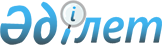 Солтүстік Қазақстан облысы Уәлиханов ауданы Амангелді ауылдық округі Амангелді ауылының атаусыз көшесіне атау беру туралыСолтүстік Қазақстан облысы Уәлиханов ауданы Амангелді ауылдық округі әкімінің 2021 жылғы 5 сәуірдегі № 13 шешімі. Солтүстік Қазақстан облысының Әділет департаментінде 2021 жылғы 6 сәуірде № 6537 болып тіркелді
      Қазақстан Республикасының 1993 жылғы 8 желтоқсандағы "Қазақстан Республикасының әкімшілік - аумақтық құрылысы туралы" Заңының 14-бабының 4) тармақшасына, Қазақстан Республикасының 2001 жылғы 23 қаңтардағы "Қазақстан Республикасындағы жергілікті мемлекеттік басқару және өзін-өзі басқару туралы" Заңының 35-бабының 2 тармағына сәйкес,2020 жылғы 29 желтоқсандағы облыстық ономастикалық комиссиясының қорытындысы негізінде, ауыл тұрғындарының пікірін ескере отырып, Амангелді ауылдық округінің әкімі ШЕШІМ ҚАБЫЛДАДЫ: 
      1.Қоса беріліп отырған схемалық картаға сәйкес Амангелді ауылдық округі Амангелді ауылының атаусыз көшесіне атау берілсін:
      № 1 атауы жоқ көше – Мұхтар Әуезов көшесі;
      2. Осы шешімнің орындалуын бақылауды өзіме қалдырамын.
      3.Осы шешім алғашқы ресми жарияланған күнінен кейін күнтізбелік он күн өткен соң қолданысқа енгізіледі. Солтүстік Қазақстан облысы Уәлиханов ауданы Амангелді ауылдық округі Амангелді ауылындағы атауы жоқ көшелеріне атауы беру туралы схемалық картасы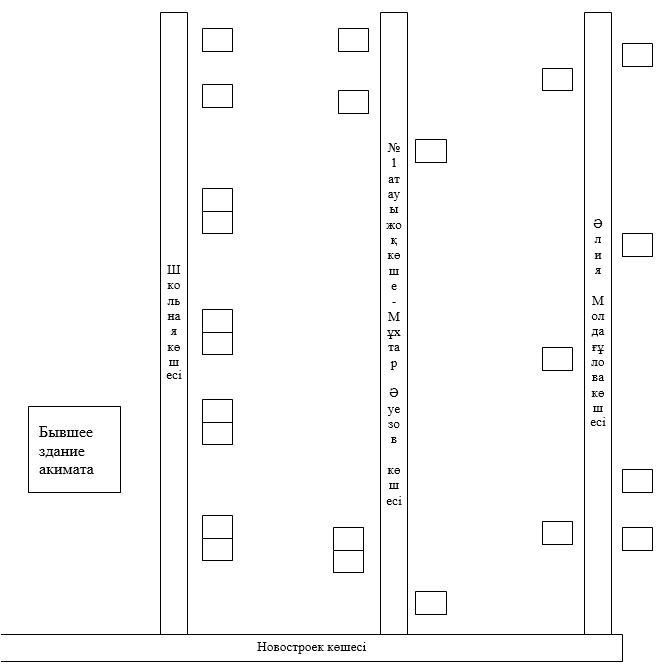 
					© 2012. Қазақстан Республикасы Әділет министрлігінің «Қазақстан Республикасының Заңнама және құқықтық ақпарат институты» ШЖҚ РМК
				
      Амангелдіауылдық округінің әкімі

С. Курманбаев
2021 жылғы 5 сәуірдегі№ 13 шешемінеқосымша